Игра, которая служит для закрепления знаний, их систематизации и практического применения, называется_________________________________Творческие игры, сюжетом которых является литературное произведение называются____________________Игровая деятельность ребенка, основным содержанием которой является созидание, называется__________________________________________Предпосылкой к сюжетно-ролевой игре является:А) сформированные предметные действияБ) наличие игрушекВ) наличие предметов заместителейГ) авторитарное общение взрослых с ребенкомМетодический прием — совместное сюжетосложение, используется:а) в раннем возрасте,б) в старшем дошкольном возрасте,в) в средней группе,г) во всех возрастных группахХарактерная особенность игр дошкольников:а) представляет собой форму активного отражения окружающей жизни,б) не зависит от исторических условий жизни людей,в) не связана с  развитием познавательных способностей ребенка,г) представляет собой продуктивную деятельностьВ театрализованных играх творчество детей проявляется в:а) выборе литературного произведения,б) подборе игрушек,в) исполнении собственного замысла,г) выборе партнеров для игры Критерий для выявления у дошкольника актерского умения:а) понимание мотивов поступков героев,б) понимание эмоционального состояния персонажа, выбор выразительных средств для передачи образа персонажа,г) распределение ролей, подготовка игровой средыОпределите компонент сюжетно-ролевой игры:а) предмет-заместительб) авторитарность воспитателя в) игровая зонаг) рольКакой игре соответствуют следующие компоненты: сюжет, роль, правила, игровые действия)А) театрализованная играБ) сюжетно-ролевая играВ) подвижная играГ) строительная игра11. Раскройте  значение подвижных игр для развития детей12.Что такое игровые отношения детей в игре, как они зависят от реальных отношений детей?13. Напишите пример сюжета и содержания однотемной многоперсонажной игры.Приведите пример предварительной работы (перечислить методы) с детьми перед организацией сюжетно-ролевой игры «Поликлиника».Напишите цель к дидактической  игре с данным игровым материалом 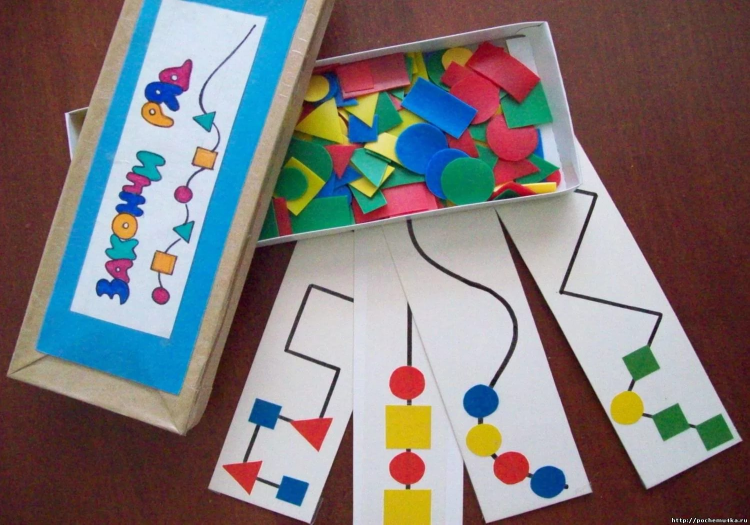 Напишите имена ученых, занимавшихся вопросами игры в дошкольном возрасте.